Достоверность сведений, представленных в информационной карте, подтверждаю: _____________________                     (Рязапова Руфия Решитовна)        (подпись)                                                                      (фамилия, имя, отчество участника)«26» февраля  2013г.        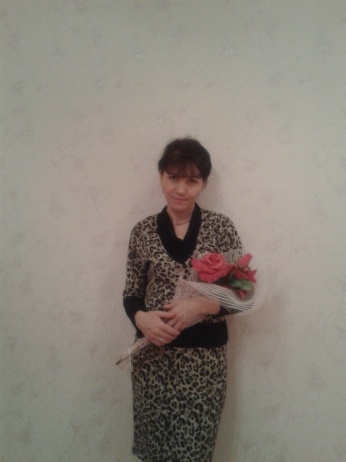 